PlastyNovodobé materiály sú náhradou prírodných. Surovina na výrobu ropa.Uplatnili sa vo všetkých odvetviach.Doba plastová 80 000 ton 1930, 96 700 000 ton v roku 1996Problém hromadenie - odpad. Recyklácia. Existujú aj prírodne rozložiteľné z bielkovín-kazeín  Výhody plastov :Sú ľahké                                       Ľahko sa farbiaĽahko sa opracovávajúDobre sa tvarujú Sú izolanty ( vodiče a budovy)Sú odolné voči vode a chemikáliámHladký povrch ľahko sa udržiava –čistí Nevýhody plastov :Mäkké (poškriabu sa )HorľavéElektrostatický nábojKorodujú – starnú (lámu sa a krehnú)Chemikále ich poškodzujúRozdelenie : Termoplasty – teplom sa tvarujú - vratný dej(ako vosk) PE, PP,PS, PVC, PMMA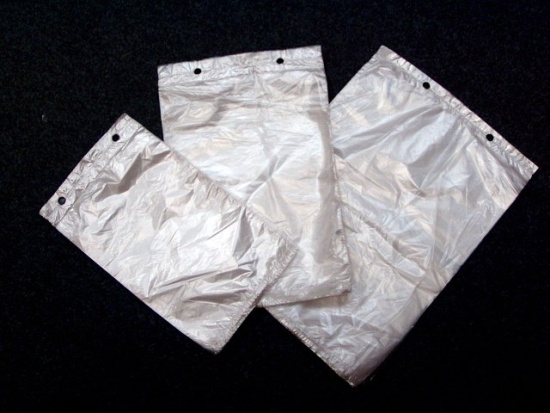 Polyetylén – bez chuti a zápachu, odolný voči chemikáliám a teplote, dá sa zvárať-fóliovník		Výroba : fólii, mikroténových  vreciek, nádob, Polypropylén – pevný, odolný voči chemikáliám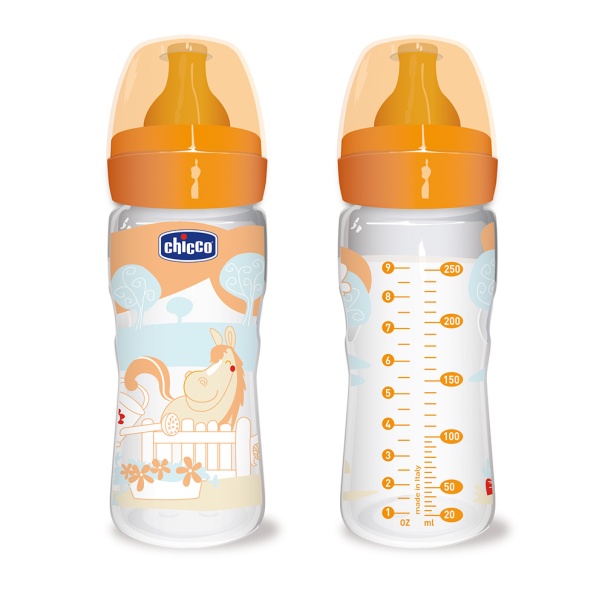 Výroba : nádob na potraviny, tesnenia, zdravotnícke potreby, vrchnáky,      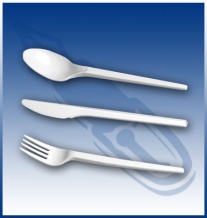 palubovka v aute, poťahy Polystyrén – ľahčený( penový) a tvrdený  je ľahký, stály		Výroba : obalov, tepelná izolácia  Polyvinylchlorid – mäkčený – mäkký a pružný igelit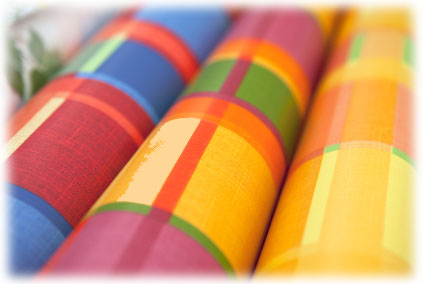                                NOVOPLAST – podlahoviny, plášť, umelá koža, LP platne        tvrdený – pevný, tvrdý, krehký         NOVODUR – potrubia ,rúry, nádoby, polotovary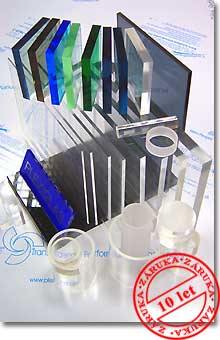 Polymytylmetakrylát – organické sklo(plexisklo) priehľadný, ľahko sa opracováva                       Výroba : náhrada skla, zubné protézy, šošovky  Reaktoplasty – teplom tvrdnú - nevratný dej(ako betón) Teflón – tesnenia, rúry, povrchová úprava lyží a kuchynského riadu 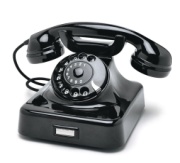 Fenolplasty – najstaršie plasty miešali sa s pilinami,drevnou múčkou, textilom - bakelitsyntetické vlákna PES – tesil  a PAD - silon a nylon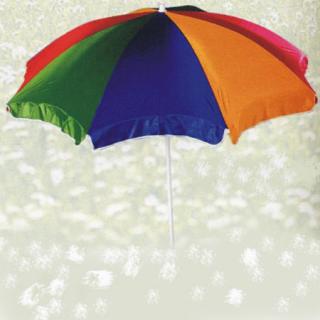 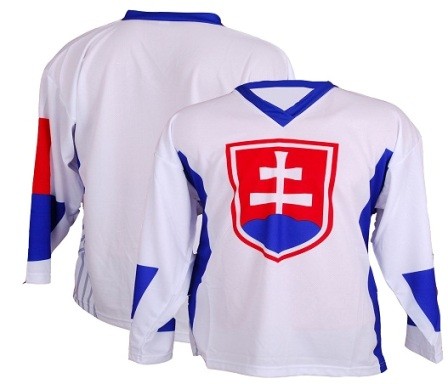 epoxidové živice – používajú sa ako lepidlá, tmely a nátery 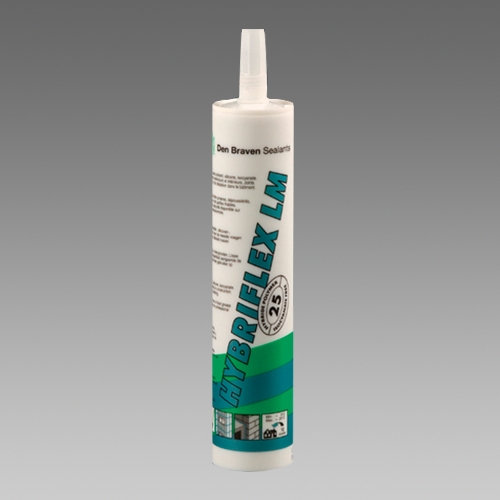  Elastoméry - kaučuky  a gumy